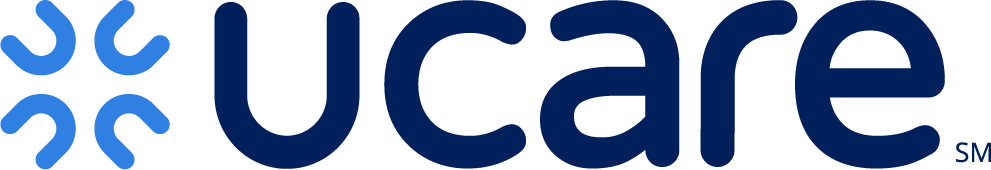 SIGN-IN SHEET2nd Quarterly All Products (MSHO/MSC+ and Connect/Connect + Medicare) Care Coordination TrainingJune 15, 2022 Please send to clinicalliaison@ucare.orgSIGN-IN SHEETPage 22nd Quarterly All Products (MSHO/MSC+ and Connect/Connect + Medicare) Care Coordination TrainingPlease send to clinicalliaison@ucare.orgDateNameCredentials (RN or SW)EmailDateNameCredentials (RN or SW)Email